مطالبة بتعويضات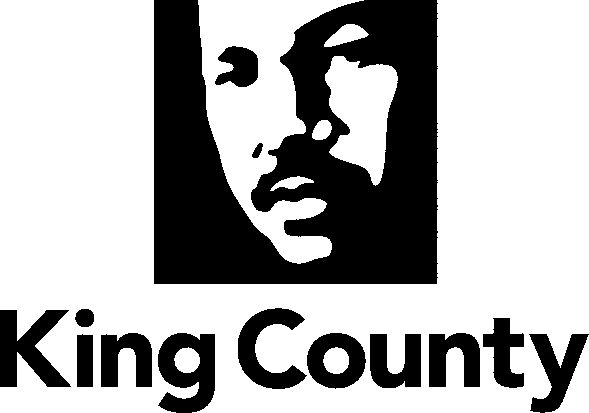 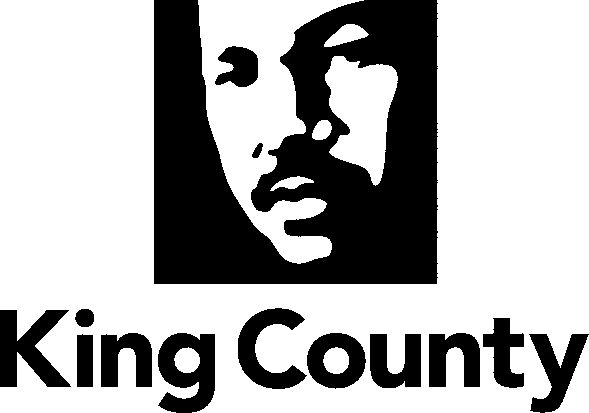 تعليماتأكمل البيانات المطلوبة على كلا الوجهين من هذا النموذج. اذكر تفاصيل محدَّدة عن الضرر أو الخسارة التي تكبدتها. أرفق شهادة الشهود والوثائق الداعمة.تخضع المعلومات والوثائق التي تقدمها لقوانين السجلات العامة. لا ترسل سجلات شخصية أو طبية حساسة مع نموذج المطالبة الخاص بك. سيطلب المحقِّق لدينا سجلاتك الشخصية أو الطبية إذا لزم الأمر.تأكد من التوقيع على نموذج المطالبة المكتمل الخاص بك.يمكنك تقديم نموذج المطالبة المكتمل بإحدى الطرق التالية:أرسل نموذج المطالبة المكتمل والموقّع بالبريد الإلكتروني إلى fileaclaim@kingcounty.govأرسل نموذج المطالبة المكتمل والموقّع بالبريد العادي أو قم بتسليمه إلى العنوان التالي:King County Office of Risk Management ServicesKing Street Center201 South Jackson Street, Suite 320Seattle, WA 98104سيقوم مكتب خدمات إدارة المخاطر بالتحقيق في مطالبتك. يبدأ التحقيق لدينا عندما نتلقى نموذج المطالبة الخاص بك. قد يطلب المحقِّق منك تقديم وثائق داعمة. سيوفر لك المحقِّق عنوان بريد إلكتروني يمكنك إرسال هذه المستندات إليه.يمكن أن تؤدي مطالبتك إلى واحدة من النتائج الثلاث التالية التي ستقوم مقاطعة كينغ من خلالها بـ:دفع مبلغ من المال.تقديم المطالبة أو تحويلها إلى جهة مسؤولة أخرى أو كيان مسؤول آخر.رفض المطالبة في حالة عدم وجود دليل على تحمل مقاطعة كينغ المسؤولية.إذا كانت لديك أي أسئلة، فيُرجى الاتصال بمكتب خدمات إدارة المخاطر على الرقم 206-263-2250.معلومات المُطالِباللغة المفضلة للتواصل: ________________________اسم المُطالِب: ____________________________________عنوان البريد الإلكتروني: _____________________________________الهاتف المفضل للتواصل: ______________		هاتف بديل: ______________تاريخ الميلاد: ____________هل لديك محامٍ يمثلك؟  نعم     لااسم المحامي: ____________________________________عنوان البريد الإلكتروني: _____________________________________الهاتف: ______________معلومات الحادثتاريخ الحادث: ____________      توقيت الحادث: ____:____   صباحًا     مساءً أين وقع الحادث؟  ______________________________________________________اسم الشارع أو الطريق: __________________  	 أقرب تقاطع: ___________________صِف ما حدث (أرفق المزيد من الصفحات حسب الحاجة). __________________________________________________________________________________________________________________________________________________________________________________________________________________________________________________________________________هل تعرضت لإصابة؟  نعم     لاصِف أي أضرار أو إصابات وقعت. _________________________________________________________________________________________________________________________________ما وجه مسؤولية مقاطعة كينغ عن وقوع الحادث؟  ____________________________________________________الشهود والأشخاص الآخرون المعنيون:هل كانت مركبتك سببًا في الحادث أو تضررت بسببه؟   نعم     لارقم لوحة السيارة: ____________   طراز الصنع: ____________   نوع التصميم: ____________   عام الصنع: ______	اسم المالك: ________________________شركة التأمين: ________________________رقم وثيقة التأمين: ________________________رقم مطالبة التأمين: ________________________هل كانت لإحدى حافلات Metro Transit أو إحدى مركبات مقاطعة كينغ صلة بالحادث؟  نعم     لاخط السير: ___________    رقم المركبة: ___________    رقم لوحة المركبة: ____________كنت: 	 راكبًا على متن الحافلة    	 سائق مركبة أخرى	 أحد المشاة     راكبًا على متن مركبة أخرى     	 صاحب مركبة أخرى	 راكب دراجةأطالب بتعويضات بمبلغ ______________ دولارًا.أعلن، ملتزمًا بعقوبة الحنث باليمين وفقًا لقوانين ولاية واشنطن، أن كل ما سبق حقيقي وصحيح.عنوان البريد العادي:عنوان الشارع  -  المدينة  -  الولاية  -  الرمز البريديعنوان الشارع  -  المدينة  -  الولاية  -  الرمز البريديعنوان الشارع  -  المدينة  -  الولاية  -  الرمز البريديعنوان الشارع  -  المدينة  -  الولاية  -  الرمز البريديعنوان البريد العادي:عنوان الشارع  -  المدينة  -  الولاية  -  الرمز البريديعنوان الشارع  -  المدينة  -  الولاية  -  الرمز البريديعنوان الشارع  -  المدينة  -  الولاية  -  الرمز البريديعنوان الشارع  -  المدينة  -  الولاية  -  الرمز البريديالاسم  -  الهاتف/البريد الإلكتروني  -  ما صلة هذا الشخص بالحادث؟الاسم  -  الهاتف/البريد الإلكتروني  -  ما صلة هذا الشخص بالحادث؟الاسم  -  الهاتف/البريد الإلكتروني  -  ما صلة هذا الشخص بالحادث؟1.2.3.___________________________________________________________________التوقيعالاسم بحروف واضحةالتاريخالمدينة والولاية